проект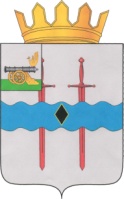 Кардымовский  районный Совет депутатовР Е Ш Е Н И Еот ___. ___. 2023                                  №  ____О внесении изменений в решение Кардымовского районного Совета депутатов от 13.10.2022№ Ре-00048 «Об утверждении Прогнозного плана приватизации объектов муниципальной собственности муниципального образования «Кардымовский район» Смоленской области на 2023 год»Рассмотрев предложение Администрации муниципального образования «Кардымовский район» Смоленской области, руководствуясь решением Кардымовского районного Совета депутатов от 30.09.2011 № 119 «Об утверждении Положения о порядке планирования приватизации и порядке принятия решений об условиях приватизации муниципального имущества муниципального образования «Кардымовский район» Смоленской области», Кардымовский районный Совет депутатовР Е Ш И Л :1. Внести в раздел 2 Прогнозного плана приватизации объектов муниципальной собственности муниципального образования «Кардымовский район» Смоленской области на 2023 год, утвержденного  решением  Кардымовского районного Совета депутатов от 13.10.2022№ Ре-00048 «Об утверждении Прогнозного плана приватизации объектов муниципальной собственности муниципального образования «Кардымовский район» Смоленской области на 2023 год», изменения, изложив Перечень объектов  муниципальной собственности муниципального образования «Кардымовский район» Смоленской области, подлежащих приватизации в 2023 году, в следующей редакции:2. Настоящее решение подлежит официальному опубликованию на официальном сайте Администрации муниципального образования «Кардымовский район» Смоленской области, а также в районной газете «Знамя труда» - Кардымово.№		№п/пНаименование объекта, основные характеристики МестонахождениеСтоимость, руб.1.Здание  Березкинского сельского клуба (Одноэтажное кирпичное здание,  площадью 415,0  кв.м,  год возведения -1973)Смоленская область, Кардымовский район,д. БерезкиноРыночная (согласно оценке независимой оценочной компании)2.Административное здание (Одноэтажное деревянное здание,  площадью 60,0  кв.м,   год возведения -1980)Смоленская область, Кардымовский район,д. Петрово, ул. Минская, д. 18Рыночная (согласно оценке независимой оценочной компании)3.Здание ветлаборатории (Нежилое здание площадью 143,9 кв.м., год возведения -1989)Смоленская область, Кардымовский район, д. Барсучки, д. 27Рыночная (согласно оценке независимой оценочной компании)4.Здание котельной – склада лесорамы ( Остатки одноэтажного кирпичного здания,  площадью 136,1 кв.м,  год возведения -1962)Смоленская область, Кардымовский район,д. ВасильевоРыночная (согласно оценке независимой оценочной компании)5.Остатки от здания лесорамы кирпичной (Остатки одноэтажного, кирпичного здания, площадью 98,0  кв.м,  год возведения -1995)Смоленская область, Кардымовский район,д. ВасильевоРыночная (согласно оценке независимой оценочной компании)6.Здание склада мазута и жидких присадок (Остатки одноэтажного кирпичного здания, площадью 167,8  кв.м,  год возведения -1985)Смоленская область, Кардымовский район,п. Кардымово,ул. Ленина, д.65-бРыночная (согласно оценке независимой оценочной компании)7.Здание очистных сооружений ОАО «Заднепровье»  (Одноэтажное кирпичное здание,  площадью 244,7  кв.м, год возведения -1983)Смоленская область, Кардымовский район,п. Кардымово,ул. Ленина, д.55-вРыночная (согласно оценке независимой оценочной компании)8.Часть здания котельной Кардымовской школы-интерната (Остатки одноэтажного кирпичного здания, площадью 142,8  кв.м,  год возведения -1975)Смоленская область, Кардымовский район,д. ПищулиноРыночная (согласно оценке независимой оценочной компании)9.Автомобиль легковой Scoda Octavia, гос. номер Е 321 НМ 67, год выпуска 2009 г., идентификационный номер XW8CK41Z2AK251608, модель № двигателя CDA 063073, цвет черныйСмоленская область, Кардымовский район,ул. Ленина, д. 14281010,00Председатель Кардымовского районного Совета депутатов__________________  И.В. ГорбачевГлава муниципального образования «Кардымовский район» Смоленской области___________________ О.М. Смоляков